Kurzbeschreibung1. Welche Themen der Nachhaltigkeit - Ökologie – Ökonomie – Soziales – Spiritualität - sind im Sinne der Ziele von Laudato Si betroffen? 2. Mit welchen SDGs sind Ihre Projekte verbunden? 3. Überblick über Intention des Projektes: 
z.B. Idee und Hintergrund des Projektes, Ausgangssituation der Teilnehmer*innen, Motivation, Begegnungscharakter des Projektes
Punkte 3.-5. erst im Projektbericht ausführen. Jetzt aber als Hinweis und Unterstützung der gesamten Planungsarbeit und Vorbereitung des Projektberichtes. 
(maximal 3.000 Zeichen, incl. Leerzeichen)4. Materialien, die Durchführung und Ablauf des Projektes verdeutlichen (in Wort und Bild): Begegnungen, Veranstaltungen, Plakate, Zeitpläne, Auswirkungen, Folgeaktivitäten usw.5. Dokumente, die den Auseinandersetzungsprozess der Beteiligten widerspiegeln:  
z. B. Projekttagebücher (in Auswahl), Interviews, Stellungnahmen6. Persönliche Stellungnahme(n) (O-Ton von Lehrer*innen und Schüler*innen) / Reflexion7. Bitte alle beteiligten Lehrer*innen anführen, mit Email-Adresse8. Jährlicher Bericht über geplante und durchgeführte Aktivitäten wird erbeten.Internationales Bildungsnetzwerk PILGRIM		Zentrum Bildung für nachhaltige Entwicklung
1050 Wien, Wiedner Hauptstraße 97/2. St.	& Spiritualität – an der KPH Wien/Kremsoffice@pilgrim.at   0der: direkt in die Datenbank eingeben: https://datenbank.pilgrim.at/     14.02.2204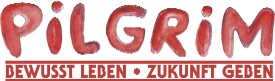 Datenblatt / ProjektberichtDatenblatt / ProjektberichtDatenblatt / ProjektberichtDatenblatt / ProjektberichtDatenblatt / ProjektberichtDatenblatt / Projektbericht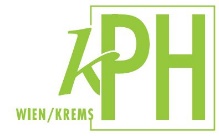 Schule/InstitutionSchule/InstitutionSchule/InstitutionSchul-
kennzahlAdresse, Plz, Ort
Tel-Nr., EmailAdresse, Plz, Ort
Tel-Nr., EmailAdresse, Plz, Ort
Tel-Nr., EmailVerantwortliche/rTel-Nr., EmailVerantwortliche/rTel-Nr., EmailVerantwortliche/rTel-Nr., EmailProjekt   Thema  ArbeitstitelProjekt   Thema  ArbeitstitelProjekt   Thema  ArbeitstitelKonferenz-beschlussKonferenz-beschluss PILGRIM InformationProjektstart SchuljahrProjektstart SchuljahrAbschluss-veranstaltungAbschluss-veranstaltungAbschluss-veranstaltungÖKOLOG-SchuleÖKOLOG-SchuleGesundheits-fördernde S.Klimabündnis-SchuleKlimabündnis-SchuleUmweltZeichen-SchuleUmweltZeichen-SchuleUmweltZeichen-SchuleAnzahl 
KlassenBeteiligte GegenständeWelche KonfessionenWelche KonfessionenWelche Konfessionen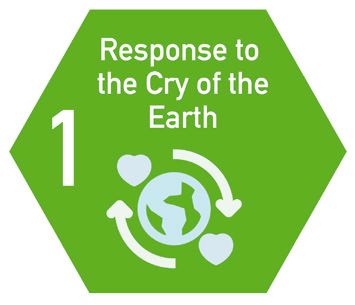 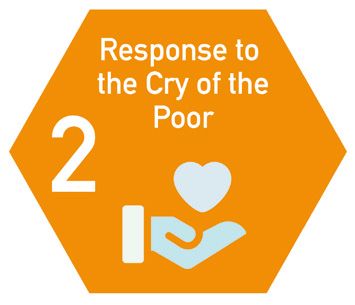 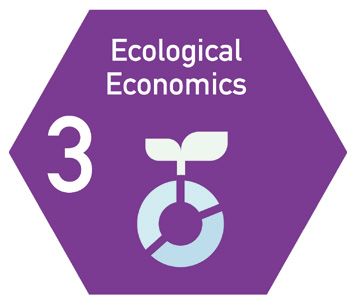 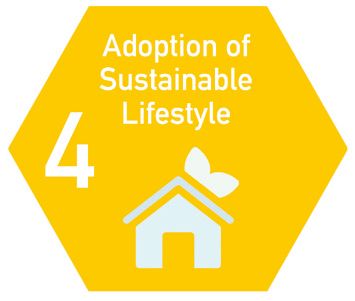 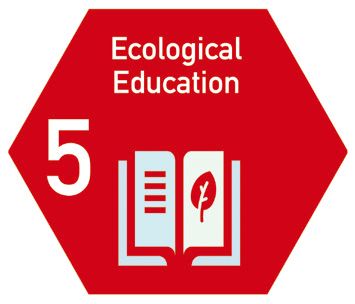 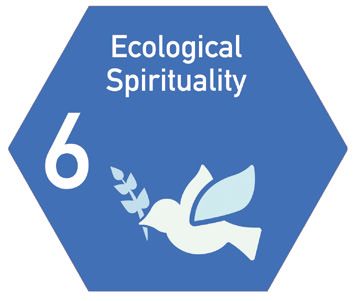 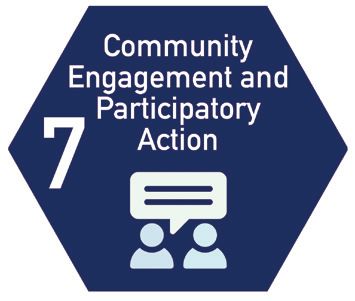 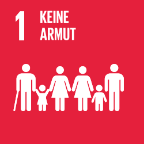 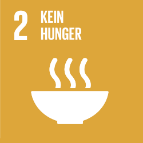 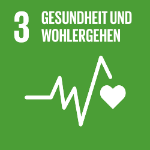 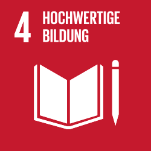 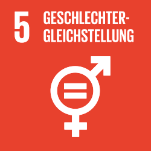 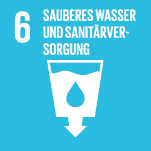 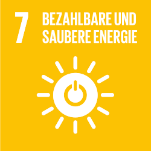 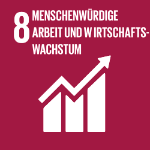 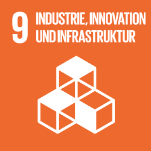 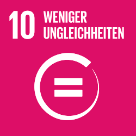 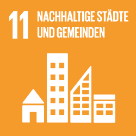 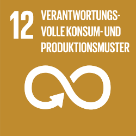 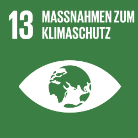 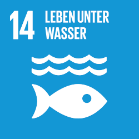 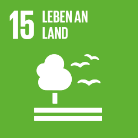 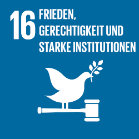 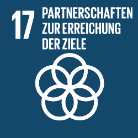 Bitte mit einemmarkieren